INSTRUCTIONS:The horizontal bandsaw is to be used to cut metal and plastic.  Large, flat pieces should be cut on the vertical bandsaw, so it does not ruin the blade.Lift and lock hood with head feed speed control. (DO NOT TIGHTEN TOO MUCH)Secure part in the vise using the vise hand wheel. (MAKE SURE THAT THE VISE IS SECURED AT 90°, IF ADJUSTMENT IS NEEDED, SEE TROUBLESHOOTING GUIDE)Adjust blade guide arm close to the part.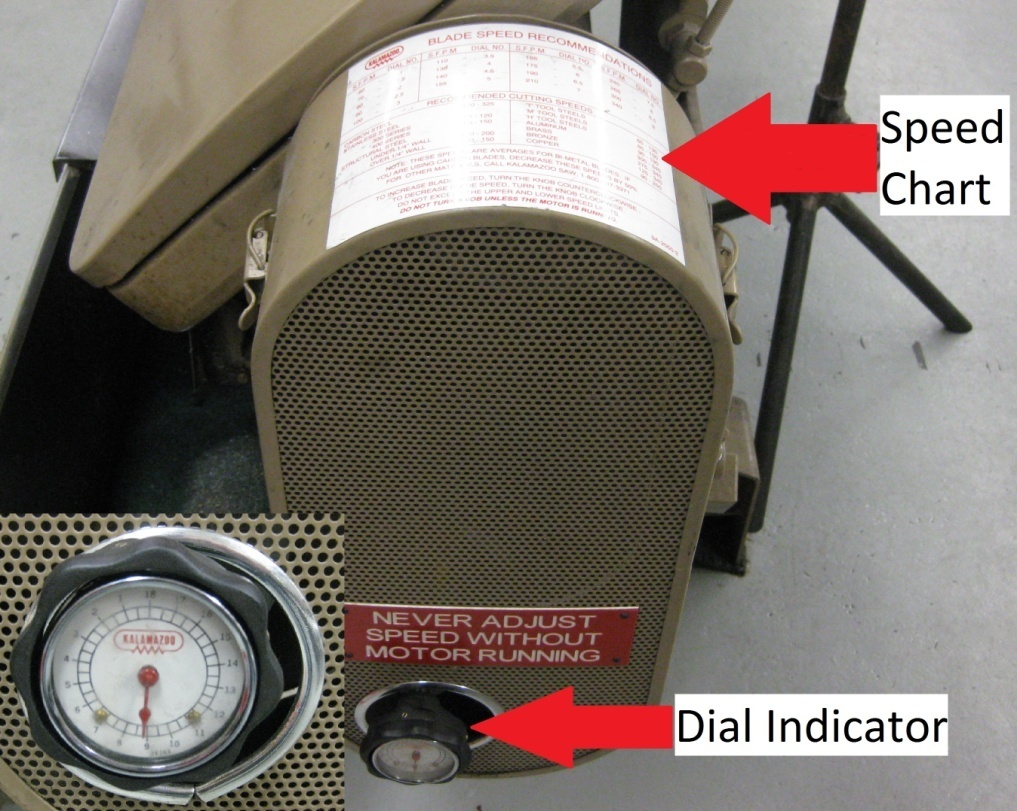 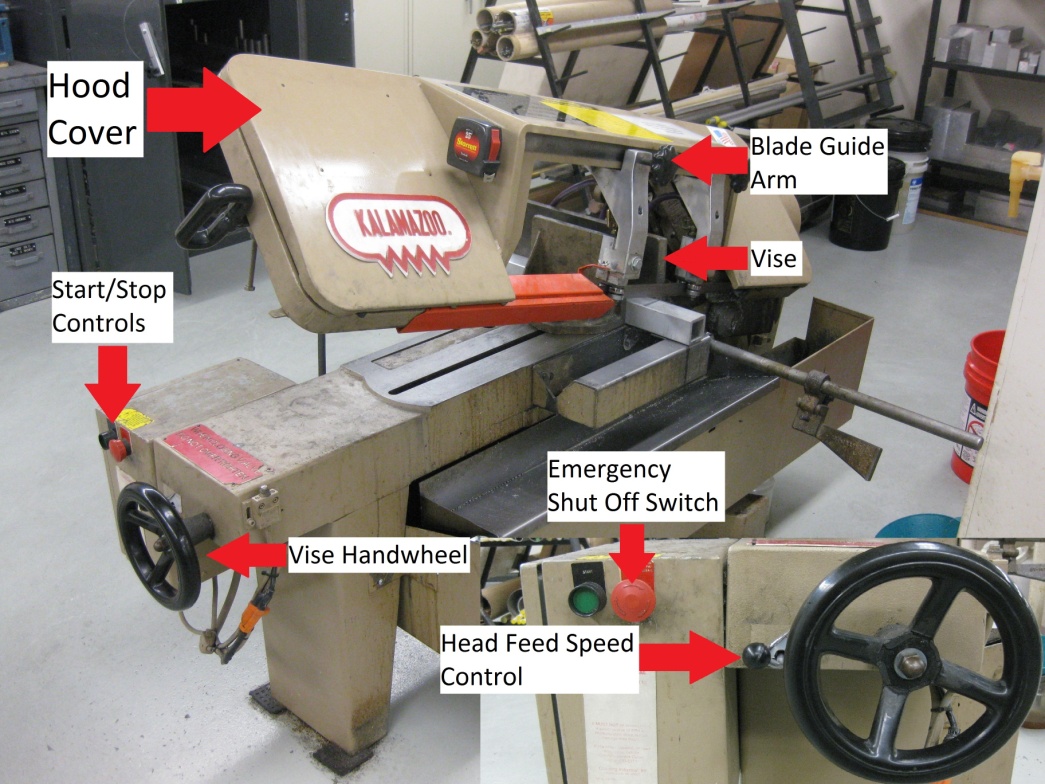 Turn on machine.Set speed based on Speed Chart using the Dial Indicator.3.5-4 for steel8.5-9 for aluminum and plasticVerify that the coolant is turned on. (If it is not, see troubleshooting guide)SLOWLY lower blade using the head feed speed control. (FAILURE TO DO SO WILL DESTROY THE BLADE)The blade should stop when the cut is complete.  If it doesn’t, hit the emergency shut off switch.Clean machine of debris (lift hood cover and vacuum around wheels)FOR TROUBLESHOOTING AND MAINTENANCE TIPS, SEE TROUBLESHOOTING GUIDE